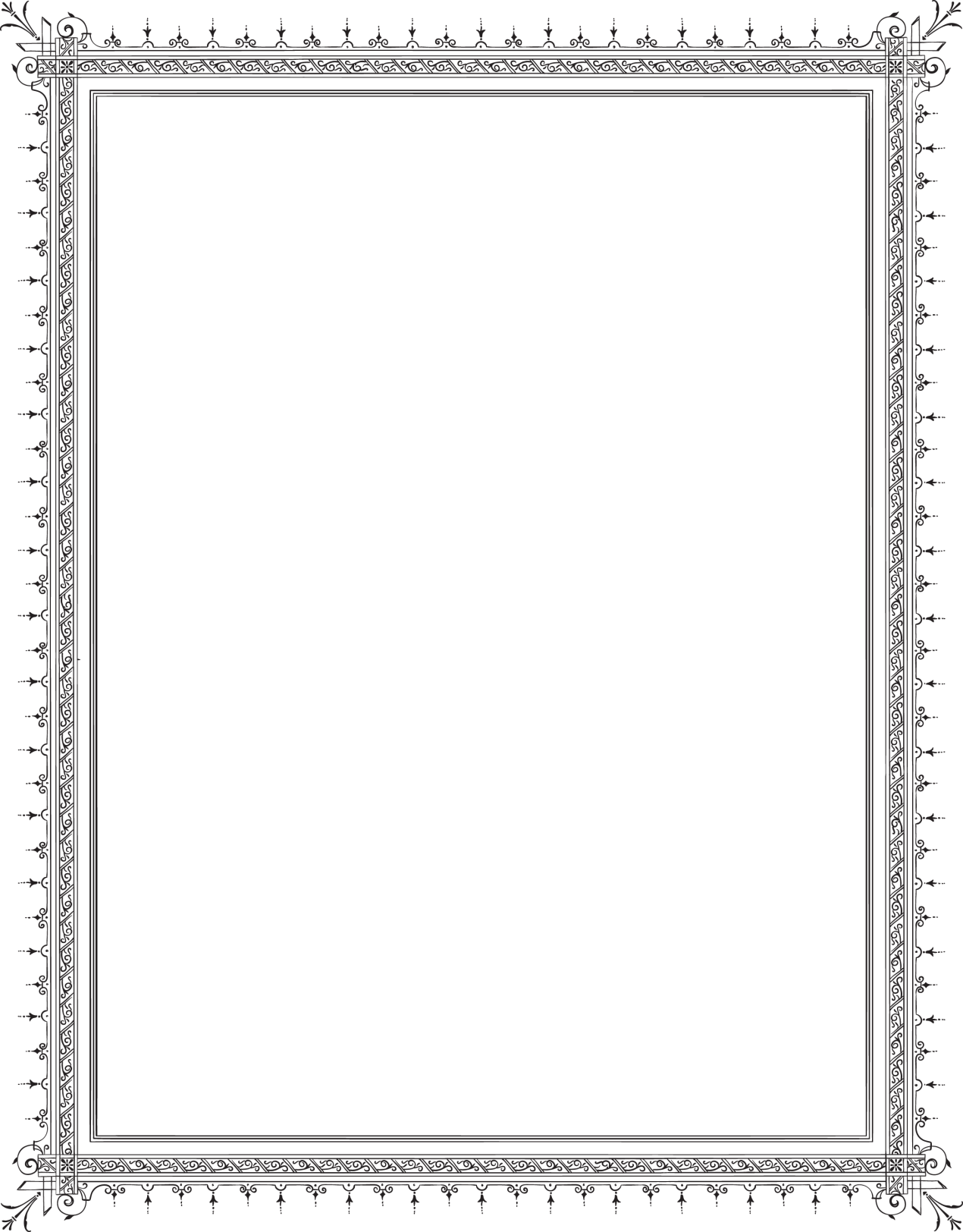 שטר כתובהב___________ בשבת ב____________________ לחדש_________ שנת חמשת אלפים ושבע מאות _____________________ לבריאת עולם למנין שאנו מנין כאן ______________________ איך _______________________________ אמר לה להדא גיורתא בתולתא ____________________________ בת אברהם אבינו ע”ה הוי לי לאנתו כדת משה וישראל ואנא בס”ד אפלח ואוקיר ואיזון ואפרנס יתיכי כהלכות גוברין יהודאין דפלחין ומוקרין וזנין ומפרנסין לנשיהון בקושטא ויהיבנא ליכי כסף זוזי מאה דחזי ליכי מדאורייתא ומזוניכי וכסותיכי וסיפוקיכי ומיעל לותיכי כאורח כל ארעא וצביאת מרת _______________________ דא והות ליה לאנתו ודין נדוניא דהנעלת ליה מביתה בין בכסף בין בזהב בין בתכשיטין במאני דלבושא ובשימושא דערסא וצבי _______________________ חתן דנן והוסיף לה מן דיליה ______________ סך הכל ___________________ דכסף וכך אמר ________________________ חתן דנן אחריות שטר כתובתא דא ותוספתא דין קבלית עלי ועל ירתי בתראי להתפרע מכל שפר ארג נכסין וקנינין דאית לי תחות כל שמיא דקנאי ודעתיד אנא למקנא נכסין דאית להון אחריות ודלית להון אחריות כולהון יהון אחראין וערבאין לפרוע מנהון שטר כתובתא דא ותוספתא דין ואפילו מן גלימא דעל כתפאי בחיים ולאחר החיים מן יומא דנן ולעלם ואחריות שטר כתובתא דא ותוספתא דין קבל עליו __________________________ חתן דנן כחומר כל שטרי כתובות ותוספתות דנהגין בבנות ישראל העשויין כתיקון חז”ל דלא כאסמכתא ודלא כטופסי דשטרי וקנינא מן _____________________________________ חתן דנן למרת _______________________________________ דא  ככל מה  דכתוב  ומפורש לעיל במנא דכשר למקניא ביה והכל שריר ובריר וקיים
נאום                                 עד
נאום                                 עד